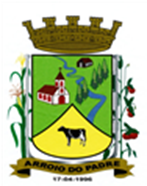 ESTADO DO RIO GRANDE DO SULMUNICÍPIO DE ARROIO DO PADREGABINETE DO PREFEITOMensagem 56/2018ACâmara Municipal de VereadoresSenhor PresidenteSenhores Vereadores	Manifesto-lhes meus cumprimentos, nesta oportunidade em que lhe encaminho projeto de lei 56/2018.	O projeto de lei 56/2018 visa buscar autorização legislativa para o Município de Arroio do Padre celebrar Termo de Cooperação com o Estado do Rio Grande do Sul através da Secretaria da Segurança Pública com a finalidade de participar no Sistema de Segurança Integrada com Municípios – o SIM/RS, bem como a integração de sistemas com o escopo de compartilhamento das informações para operacionalização dos sistemas de monitoramento e cercamento elétrico com o uso de sistemas próprios.	Não é novidade para ninguém a “insegurança” que ronda a todos de maneira em geral e o Município embora não tenha sobre si a responsabilidade primeira de prover segurança pública, poderá se firmar como parceiro nesta importante área.	Neste sentido, havendo a possibilidade de se firmar termo de cooperação entre o Município e o Estado e neste abrangendo diversos órgãos, entende-se como viável a sua celebração.	Segue em anexo a este minuta do termo de cooperação no qual encontram-se detalhadas a obrigação das partes a serem observadas quando de sua execução. O Município já possui dotação orçamentária e reserva financeira para aquisição de câmeras, inclusive está elaborando termo de referência a ser observado em processo licitatório.Assim que houver a aprovação deste projeto atendidos os demais tramites técnicos a cooperação será legalmente estabelecida. Sendo o que se tinha para o momento.	Atenciosamente.Arroio do Padre, 07 de agosto de 2018. Leonir Aldrighi BaschiPrefeito MunicipalAo Sr.Dário VenzkePresidente da Câmara Municipal de VereadoresArroio do Padre/RSESTADO DO RIO GRANDE DO SULMUNICÍPIO DE ARROIO DO PADREGABINETE DO PREFEITOPROJETO DE LEI Nº 56, DE 07 DE AGOSTO DE 2018.Autoriza o Município de Arroio do Padre a aderir ao Termo de Cooperação Nº 171/2017, do Estado do Rio Grande do Sul.Art. 1º Fica autorizado nos termos da Lei, o Município de Arroio do Padre a aderir ao Termo de Cooperação Nº 171/2017 – SIM/RS/ONE/CMV, do Estado do Rio Grande do Sul.Art. 2º A adesão ao Termo de Cooperação Nº 171/2017 visa à participação do Município de Arroio do Padre no Sistema de Segurança Integrada com Município do Rio Grande do Sul – SIM/RS, nos termos do Decreto Nº 53.506, de 06 de abril de 2017e suas alterações, bem como a integração de sistemas com o escopo de compartilhamento das informações para operacionalização dos sistemas de monitoramento e cercamento elétrico, e o uso dos denominados Sistemas “Operador Nacional dos Estados” – ONE e “Controle e Monitoramento de Veículos” – CMV.Art. 3º A firmatura da adesão ao Termo de Cooperação de que trata a presente Lei, garantirá ao Município de Arroio do Padre, mediante protocolo de atuação conjunta ou acordo com a definição das respectivas competências inicialmente as seguintes ferramentas:I – priorização e otimização do Centro Integrado de Operações – CIOP;II – auxilio técnico visando a implementação e/ou aprimoramento dos sistemas de vídeo monitoramento e cercamento elétrico;III – acesso ao Sistema Consultas Integradas, aos Web Services de cadastro de equipamentos e de envio de leituras do Sistema ONE e o Sistema CMV;IV – compartilhamento de estatísticas; V – disponibilização de mão de obra profissional;Parágrafo Único: Caso o Município vier a constituir no prazo de vigência do Termo de Cooperação, Guarda Municipais, observadas as disposições da Lei Federal Nº 13.022/14, estas serão comtempladas, com colaboração na capacitação e treinamento.Art. 4º O prazo de vigência do Termo de Cooperação, cuja adesão é autorizada por esta Lei, será de 60 (sessenta) meses, contados da data de sua publicação no Diário Oficial, a qual será realizada pela Secretaria Estadual de Segurança Pública.Art. 5º A integração ao SIM/RS não vinculada a necessidade de criação de novas estruturas ou órgãos a existência destes, no entanto, implica adequação e participação integral ao disposto no termo de Cooperação.Art. 6º Todas as demais atribuições a serem desenvolvidos pelas partes na execução do objetivo estão descritas no Termos de Cooperação Nº 171/2017, que para seus efeitos legais é parte integrante desta Lei.Art. 7º Caso venham a ocorrer despesas decorrentes pela execução do disposto nesta Le, estas serão suportadas por dotações orçamentarias próprias consignadas ao orçamento municipal vigente.Art. 8º Esta Lei entra em vigor na data de sua publicação.Arroio do Padre, 07 de agosto de 2018. Visto técnico:Loutar PriebSecretário de Administração, Planejamento,                     Finanças, Gestão e Tributos                                                 Leonir Aldrighi BaschiPrefeito Municipal